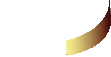 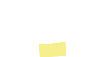 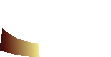 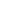 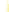 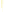 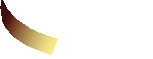 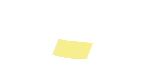 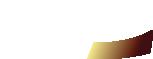 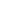 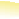 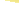 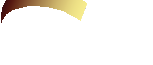 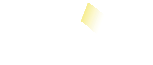 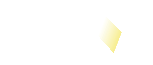 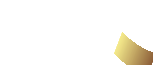 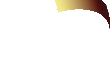 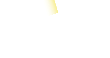 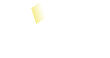 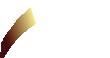 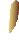 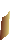 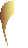 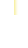 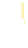 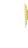 La época de Adviento está a la vuelta de la esquina, y en el Evangelio de hoy Jesús ofrece un mensaje sencillo a través de la pluma de San Marcos: “¡Tengan cuidado, y estén prevenidos!” Los corresponsables cristianos comprenden lo que Jesús quiso decir cuando dijo, “Es como un hombreque se va de viaje, deja su casa al cuidado de sus servidores, asigna a cada uno su tarea.” Los buenos corresponsables  son conscientes de que a cada uno le es asignada por Dios una tarea. Ellos han sido puestos en un lugar particular y en una estación de la vida, y han sido dotados con relacionesúnicas. ¿Cómo respondemos a las tareas o cultivamos nuestras relaciones de una manera que nos mantenga prevenidos para el regreso de Cristo?Segundo Domingo de AdvientoFin de Semana del 9/10 de Diciembre de 2017La segunda lectura de hoy trata de otra venida de Cristo, Pedro le llama “El día del Señor,” sin embargo, este día no es el 25 de Diciembre. Es ese otro día, el día de la segunda venida, acerca del cual Pedro está preocupado. Él espera con gran esperanza y anticipación que Dios reconstruyala tierra en un lugar de justicia y paz perfectas. Y establece algunas metas demandantes para la comunidad cristiana mientras espera ese último día de rendimiento de cuentas y reconciliación: se esfuerza por estar en paz, y sin mancha. Los cristianos corresponsables trabajan por la paz. Mientras esperamos la llegada de la Navidad, ¿qué podemos hacer nosotros para promover la paz en nuestros hogares, en nuestro trabajo, en nuestra comunidad y en el mundo?Tercer Domingo de AdvientoFin de Semana del 16/17de Diciembre de 2017En la segunda lectura de hoy Pablo concluye su carta a la comunidad cristiana de Tesalónica proveyéndola con acciones para ser tomadas mientras espera el regreso delSeñor. La primera acción es alegrarse siempre y dar gracias en todas las circunstancias. Esto parece fácil, pero no lo es. Las dos palabras que hacen difícil esta tarea son “siempre” y “todas”. Esto significa dar gracias y alegrarnos aun cuando nuestras circunstancias no sean siempre momentos de gozo y acción de gracias, o cuando somos confrontados con unmundo quebrantado. Los corresponsables piadosos se alegran y dan gracias en todas las circunstancias porque son personas de esperanza. Una buena reflexión esta semana podría ser acerca de cómo la época del Adviento puede darle un motivo de esperanza.Cuarto Domingo de AdvientoFin de Semana del 23/24 de Diciembre de 2017En la lectura del Evangelio de hoy escuchamos la proclamación de la historia de la Anunciación, cuando el ángel del Señor anunció a María que ella daría a luz a Cristo a través de la intercesión del Espíritu Santo. Maríapermitió que el mensajero de dios le hablara. Ella le escuchó atenta, sin temor de entablar un diálogo con él, obediente incondicionalmente. La aceptación de María de este  misterio es para nosotros un modelo de corresponsabilidad. Los buenos corresponsables permanecen abiertos a las incursiones de la vida divina en el curso normal de sus vidasdiarias. ¿Qué tan abiertos estamos a la inspiración del Espíritu Santo en nuestras vidas? ¿Qué debemos hacer esta última semana de Adviento para estar más atentos al Señor?La Natividad del Señor (Día de la Navidad) Lunes 25 de Diciembre de 2017En la Misa de hoy al amanecer, de Navidad, escuchamos  de la lectura del Evangelio que Dios ha entrado al mundo silenciosamente. No en la gran ciudad de Jerusalén, sino enun pequeño pueblo casi cinco millas al sur. No en una noble familia, sino de una pareja proscrita cuidando del recién nacido en un pesebre. No anunciado por edictos reales,sino por pastores comunes, los primeros heraldos humanos del nacimiento de Cristo. Como corresponsables cristianos nosotros simplemente permitimos a Cristo vivir en nosotros sin importar nuestras circunstancias. Permitimos a Cristo compartir su amor con nosotros y reflejamos ese amor a otros. Nosotros somos ahora los heraldos de la Encarnación de Cristo. Qué inimaginable don de la generosidad del Señor. Los buenos corresponsables se regocijan en este don y dan gloria a Dios.La Sagrada familia de Jesús, María y JoséFin de Semana del 30/31 de Diciembre de 2017Cuando Jesús es presentado en el Templo, nuestra Madre Santísima lo ofrece formalmente al servicio de Dios sin reserva alguna. Este es el servicio que Simeón predice proféticamente: el servicio a Dios que cambiará las leyes antiguas y girará las normas culturales al revés. ¿Estamos destinados a aferrarnos firmemente a viejos hábitos y costumbres, o estamos como Jesús dispuestos a serviral Señor y proclamar el Evangelio en maneras nuevas y creativas?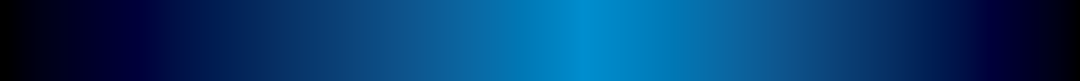 